Publicado en Bilbao el 09/09/2019 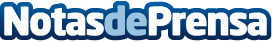 Clínica Dental Doctora Claudia López; a la vanguardia de tratamientos odontológicos en BasauriConseguir una sonrisa sana y perfecta es posible ahora en la Clínica Dental de la Doctora Claudia LópezDatos de contacto:Gustavo674959421Nota de prensa publicada en: https://www.notasdeprensa.es/clinica-dental-doctora-claudia-lopez-a-la Categorias: Medicina País Vasco Medicina alternativa Odontología http://www.notasdeprensa.es